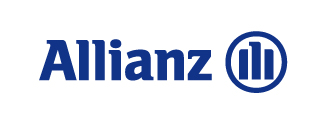 ALLIANZ CONSTRUÇÃOALLIANZ CONSTRUÇÃOALLIANZ CONSTRUÇÃOALLIANZ CONSTRUÇÃOALLIANZ CONSTRUÇÃOALLIANZ CONSTRUÇÃOALLIANZ CONSTRUÇÃOALLIANZ CONSTRUÇÃOALLIANZ CONSTRUÇÃOALLIANZ CONSTRUÇÃOALLIANZ CONSTRUÇÃOALLIANZ CONSTRUÇÃOALLIANZ CONSTRUÇÃOALLIANZ CONSTRUÇÃOALLIANZ CONSTRUÇÃOALLIANZ CONSTRUÇÃOALLIANZ CONSTRUÇÃOALLIANZ CONSTRUÇÃOALLIANZ CONSTRUÇÃOALLIANZ CONSTRUÇÃOALLIANZ CONSTRUÇÃOALLIANZ CONSTRUÇÃOALLIANZ CONSTRUÇÃOALLIANZ CONSTRUÇÃOSegurado: Segurado: Segurado: Segurado: Segurado: Segurado: Segurado: Segurado: Segurado: Segurado: Segurado: Segurado: Segurado: Segurado: Segurado: CNPJ: CNPJ: CNPJ: CNPJ: CNPJ: CNPJ: Corretor:Corretor:Corretor:Corretor:Corretor:Corretor:Corretor:Corretor:Telefone:Telefone:Telefone:Telefone:Telefone:Telefone:Telefone:E- mail:E- mail:E- mail:E- mail:E- mail:E- mail:Endereço de correspondência:Endereço de correspondência:Endereço de correspondência:Endereço de correspondência:Endereço de correspondência:Endereço de correspondência:Endereço de correspondência:Endereço de correspondência:Endereço de correspondência:Endereço de correspondência:Endereço de correspondência:Endereço de correspondência:Endereço de correspondência:Endereço de correspondência:Endereço de correspondência:Endereço de correspondência:Endereço de correspondência:Endereço de correspondência:Endereço de correspondência:Endereço de correspondência:Endereço de correspondência:Construtor / Proprietário da Obra (caso não seja o segurado):Construtor / Proprietário da Obra (caso não seja o segurado):Construtor / Proprietário da Obra (caso não seja o segurado):Construtor / Proprietário da Obra (caso não seja o segurado):Construtor / Proprietário da Obra (caso não seja o segurado):Construtor / Proprietário da Obra (caso não seja o segurado):Construtor / Proprietário da Obra (caso não seja o segurado):Construtor / Proprietário da Obra (caso não seja o segurado):Construtor / Proprietário da Obra (caso não seja o segurado):Construtor / Proprietário da Obra (caso não seja o segurado):Construtor / Proprietário da Obra (caso não seja o segurado):Construtor / Proprietário da Obra (caso não seja o segurado):Construtor / Proprietário da Obra (caso não seja o segurado):Construtor / Proprietário da Obra (caso não seja o segurado):Construtor / Proprietário da Obra (caso não seja o segurado):Construtor / Proprietário da Obra (caso não seja o segurado):Construtor / Proprietário da Obra (caso não seja o segurado):Construtor / Proprietário da Obra (caso não seja o segurado):Construtor / Proprietário da Obra (caso não seja o segurado):Construtor / Proprietário da Obra (caso não seja o segurado):Construtor / Proprietário da Obra (caso não seja o segurado):CARACTERÍSTICA DA OBRACARACTERÍSTICA DA OBRACARACTERÍSTICA DA OBRACARACTERÍSTICA DA OBRACARACTERÍSTICA DA OBRACARACTERÍSTICA DA OBRACARACTERÍSTICA DA OBRACARACTERÍSTICA DA OBRACARACTERÍSTICA DA OBRACARACTERÍSTICA DA OBRACARACTERÍSTICA DA OBRACARACTERÍSTICA DA OBRACARACTERÍSTICA DA OBRACARACTERÍSTICA DA OBRACARACTERÍSTICA DA OBRACARACTERÍSTICA DA OBRACARACTERÍSTICA DA OBRACARACTERÍSTICA DA OBRACARACTERÍSTICA DA OBRACARACTERÍSTICA DA OBRACARACTERÍSTICA DA OBRAEngenheiro / Contato (para agendar inspeção):Engenheiro / Contato (para agendar inspeção):Engenheiro / Contato (para agendar inspeção):Engenheiro / Contato (para agendar inspeção):Engenheiro / Contato (para agendar inspeção):Engenheiro / Contato (para agendar inspeção):Engenheiro / Contato (para agendar inspeção):Engenheiro / Contato (para agendar inspeção):Engenheiro / Contato (para agendar inspeção):Engenheiro / Contato (para agendar inspeção):Engenheiro / Contato (para agendar inspeção):Fone / Celular (para agendar inspeção):Fone / Celular (para agendar inspeção):Fone / Celular (para agendar inspeção):Fone / Celular (para agendar inspeção):Fone / Celular (para agendar inspeção):Fone / Celular (para agendar inspeção):Fone / Celular (para agendar inspeção):Fone / Celular (para agendar inspeção):Fone / Celular (para agendar inspeção):Fone / Celular (para agendar inspeção):Local do Risco:                                                                                              Local do Risco:                                                                                              Local do Risco:                                                                                              Local do Risco:                                                                                              Local do Risco:                                                                                              Local do Risco:                                                                                              Local do Risco:                                                                                              Local do Risco:                                                                                              Local do Risco:                                                                                              Local do Risco:                                                                                              Local do Risco:                                                                                              Local do Risco:                                                                                              Local do Risco:                                                                                              Local do Risco:                                                                                              Local do Risco:                                                                                              Local do Risco:                                                                                              Local do Risco:                                                                                              Local do Risco:                                                                                              Local do Risco:                                                                                              Local do Risco:                                                                                              Local do Risco:                                                                                              Bairro:Bairro:Bairro:Bairro:Cidade:Cidade:Cidade:Cidade:Cidade:Cidade:Cidade:Cidade:UF: SPUF: SPUF: SPUF: SPCep: Cep: Cep: Cep: Cep: Tipo da Obra͔ Residencial͔ Comercial͔ IndustrialTipo da Obra͔ Residencial͔ Comercial͔ IndustrialTipo da Obra͔ Residencial͔ Comercial͔ IndustrialTipo da Obra͔ Residencial͔ Comercial͔ IndustrialTipo da Obra͔ Residencial͔ Comercial͔ IndustrialTipo da Obra͔ Residencial͔ Comercial͔ IndustrialTipo da Obra͔ Residencial͔ Comercial͔ IndustrialTipo da Obra͔ Residencial͔ Comercial͔ IndustrialTipo da Obra͔ Residencial͔ Comercial͔ Industrial Obra Nova͔ Ampliação͔ Reforma͔ Reforma e/ou Ampliação com reforço estrutural Obra Nova͔ Ampliação͔ Reforma͔ Reforma e/ou Ampliação com reforço estrutural Obra Nova͔ Ampliação͔ Reforma͔ Reforma e/ou Ampliação com reforço estrutural Obra Nova͔ Ampliação͔ Reforma͔ Reforma e/ou Ampliação com reforço estrutural Obra Nova͔ Ampliação͔ Reforma͔ Reforma e/ou Ampliação com reforço estrutural Obra Nova͔ Ampliação͔ Reforma͔ Reforma e/ou Ampliação com reforço estrutural Obra Nova͔ Ampliação͔ Reforma͔ Reforma e/ou Ampliação com reforço estrutural Obra Nova͔ Ampliação͔ Reforma͔ Reforma e/ou Ampliação com reforço estrutural Obra Nova͔ Ampliação͔ Reforma͔ Reforma e/ou Ampliação com reforço estrutural Obra Nova͔ Ampliação͔ Reforma͔ Reforma e/ou Ampliação com reforço estrutural Obra Nova͔ Ampliação͔ Reforma͔ Reforma e/ou Ampliação com reforço estrutural Obra Nova͔ Ampliação͔ Reforma͔ Reforma e/ou Ampliação com reforço estruturalNº de pavimentos:Número de Sub-Solo: _________________________Número de pavimentos superiores:______________Nº de pavimentos:Número de Sub-Solo: _________________________Número de pavimentos superiores:______________Nº de pavimentos:Número de Sub-Solo: _________________________Número de pavimentos superiores:______________Nº de pavimentos:Número de Sub-Solo: _________________________Número de pavimentos superiores:______________Nº de pavimentos:Número de Sub-Solo: _________________________Número de pavimentos superiores:______________Nº de pavimentos:Número de Sub-Solo: _________________________Número de pavimentos superiores:______________Nº de pavimentos:Número de Sub-Solo: _________________________Número de pavimentos superiores:______________Nº de pavimentos:Número de Sub-Solo: _________________________Número de pavimentos superiores:______________Nº de pavimentos:Número de Sub-Solo: _________________________Número de pavimentos superiores:______________O segurado possui e/ou possuiu seguros de outras obras. ͔ Sim                ͔NãoO segurado possui e/ou possuiu seguros de outras obras. ͔ Sim                ͔NãoO segurado possui e/ou possuiu seguros de outras obras. ͔ Sim                ͔NãoO segurado possui e/ou possuiu seguros de outras obras. ͔ Sim                ͔NãoO segurado possui e/ou possuiu seguros de outras obras. ͔ Sim                ͔NãoO segurado possui e/ou possuiu seguros de outras obras. ͔ Sim                ͔NãoO segurado possui e/ou possuiu seguros de outras obras. ͔ Sim                ͔NãoO segurado possui e/ou possuiu seguros de outras obras. ͔ Sim                ͔NãoO segurado possui e/ou possuiu seguros de outras obras. ͔ Sim                ͔NãoO segurado possui e/ou possuiu seguros de outras obras. ͔ Sim                ͔NãoO segurado possui e/ou possuiu seguros de outras obras. ͔ Sim                ͔NãoO segurado possui e/ou possuiu seguros de outras obras. ͔ Sim                ͔NãoÁrea total construída: Área do maior pavimento: Área total construída: Área do maior pavimento: Área total construída: Área do maior pavimento: Área total construída: Área do maior pavimento: Área total construída: Área do maior pavimento: Área total construída: Área do maior pavimento: Área total construída: Área do maior pavimento: Área total construída: Área do maior pavimento: Área total construída: Área do maior pavimento: Área total do terreno:Extensão de fachada confrontante com via pública:_____ml.Área total do terreno:Extensão de fachada confrontante com via pública:_____ml.Área total do terreno:Extensão de fachada confrontante com via pública:_____ml.Área total do terreno:Extensão de fachada confrontante com via pública:_____ml.Área total do terreno:Extensão de fachada confrontante com via pública:_____ml.Área total do terreno:Extensão de fachada confrontante com via pública:_____ml.Área total do terreno:Extensão de fachada confrontante com via pública:_____ml.Área total do terreno:Extensão de fachada confrontante com via pública:_____ml.Área total do terreno:Extensão de fachada confrontante com via pública:_____ml.Área total do terreno:Extensão de fachada confrontante com via pública:_____ml.Área total do terreno:Extensão de fachada confrontante com via pública:_____ml.Área total do terreno:Extensão de fachada confrontante com via pública:_____ml.Prazo total de execução da obra (em meses): ____________MesesPrazo total de execução da obra (em meses): ____________MesesPrazo total de execução da obra (em meses): ____________MesesPrazo total de execução da obra (em meses): ____________MesesPrazo total de execução da obra (em meses): ____________MesesPrazo total de execução da obra (em meses): ____________MesesPrazo total de execução da obra (em meses): ____________MesesPrazo total de execução da obra (em meses): ____________MesesPrazo total de execução da obra (em meses): ____________MesesData de início de obra: ______/______/______Data de término de obra: ______/______/______Data de início de obra: ______/______/______Data de término de obra: ______/______/______Data de início de obra: ______/______/______Data de término de obra: ______/______/______Data de início de obra: ______/______/______Data de término de obra: ______/______/______Data de início de obra: ______/______/______Data de término de obra: ______/______/______Data de início de obra: ______/______/______Data de término de obra: ______/______/______Data de início de obra: ______/______/______Data de término de obra: ______/______/______Data de início de obra: ______/______/______Data de término de obra: ______/______/______Data de início de obra: ______/______/______Data de término de obra: ______/______/______Data de início de obra: ______/______/______Data de término de obra: ______/______/______Data de início de obra: ______/______/______Data de término de obra: ______/______/______Data de início de obra: ______/______/______Data de término de obra: ______/______/______Estágio da Obra (% de investimento global):Estágio da Obra (% de investimento global):Estágio da Obra (% de investimento global):Estágio da Obra (% de investimento global):Estágio da Obra (% de investimento global):Estágio da Obra (% de investimento global):Estágio da Obra (% de investimento global):Estágio da Obra (% de investimento global):Estágio da Obra (% de investimento global):Estágio da Obra (% de investimento global):Estágio da Obra (% de investimento global):Estágio da Obra (% de investimento global):Estágio da Obra (% de investimento global):Estágio da Obra (% de investimento global):Estágio da Obra (% de investimento global):Estágio da Obra (% de investimento global):Estágio da Obra (% de investimento global):Estágio da Obra (% de investimento global):Estágio da Obra (% de investimento global):Estágio da Obra (% de investimento global):Estágio da Obra (% de investimento global):Importância Segurada (Valor da obra incluída as instalações provisórias / canteiro): R$ _______________________________________.Importância Segurada (Valor da obra incluída as instalações provisórias / canteiro): R$ _______________________________________.Importância Segurada (Valor da obra incluída as instalações provisórias / canteiro): R$ _______________________________________.Importância Segurada (Valor da obra incluída as instalações provisórias / canteiro): R$ _______________________________________.Importância Segurada (Valor da obra incluída as instalações provisórias / canteiro): R$ _______________________________________.Importância Segurada (Valor da obra incluída as instalações provisórias / canteiro): R$ _______________________________________.Importância Segurada (Valor da obra incluída as instalações provisórias / canteiro): R$ _______________________________________.Importância Segurada (Valor da obra incluída as instalações provisórias / canteiro): R$ _______________________________________.Importância Segurada (Valor da obra incluída as instalações provisórias / canteiro): R$ _______________________________________.Importância Segurada (Valor da obra incluída as instalações provisórias / canteiro): R$ _______________________________________.Importância Segurada (Valor da obra incluída as instalações provisórias / canteiro): R$ _______________________________________.Importância Segurada (Valor da obra incluída as instalações provisórias / canteiro): R$ _______________________________________.Importância Segurada (Valor da obra incluída as instalações provisórias / canteiro): R$ _______________________________________.Importância Segurada (Valor da obra incluída as instalações provisórias / canteiro): R$ _______________________________________.Importância Segurada (Valor da obra incluída as instalações provisórias / canteiro): R$ _______________________________________.Importância Segurada (Valor da obra incluída as instalações provisórias / canteiro): R$ _______________________________________.Importância Segurada (Valor da obra incluída as instalações provisórias / canteiro): R$ _______________________________________.Importância Segurada (Valor da obra incluída as instalações provisórias / canteiro): R$ _______________________________________.Importância Segurada (Valor da obra incluída as instalações provisórias / canteiro): R$ _______________________________________.Importância Segurada (Valor da obra incluída as instalações provisórias / canteiro): R$ _______________________________________.Importância Segurada (Valor da obra incluída as instalações provisórias / canteiro): R$ _______________________________________.PROJETISTAS DA OBRAPROJETISTAS DA OBRAPROJETISTAS DA OBRAPROJETISTAS DA OBRAPROJETISTAS DA OBRAPROJETISTAS DA OBRAPROJETISTAS DA OBRAPROJETISTAS DA OBRAPROJETISTAS DA OBRAPROJETISTAS DA OBRAPROJETISTAS DA OBRAPROJETISTAS DA OBRAPROJETISTAS DA OBRAPROJETISTAS DA OBRAPROJETISTAS DA OBRAPROJETISTAS DA OBRAPROJETISTAS DA OBRAPROJETISTAS DA OBRAPROJETISTAS DA OBRAPROJETISTAS DA OBRAPROJETISTAS DA OBRAFundaçõesFundaçõesFundaçõesFundaçõesFundaçõesFundaçõesFundaçõesFundaçõesFundaçõesCREACREACREACREACREACREACREACREACREACREACREACREAArquiteturaArquiteturaArquiteturaArquiteturaArquiteturaArquiteturaArquiteturaArquiteturaArquiteturaCREA CREA CREA CREA CREA CREA CREA CREA CREA CREA CREA CREA EstruturaEstruturaEstruturaEstruturaEstruturaEstruturaEstruturaEstruturaEstruturaCREA CREA CREA CREA CREA CREA CREA CREA CREA CREA CREA CREA Quantidade prevista de empreiteiros:  ͔Até 5 empreiteiros          ͔Entre 6 e 10 empreiteiros                ͔Acima de 10 empreiteirosQuantidade prevista de empreiteiros:  ͔Até 5 empreiteiros          ͔Entre 6 e 10 empreiteiros                ͔Acima de 10 empreiteirosQuantidade prevista de empreiteiros:  ͔Até 5 empreiteiros          ͔Entre 6 e 10 empreiteiros                ͔Acima de 10 empreiteirosQuantidade prevista de empreiteiros:  ͔Até 5 empreiteiros          ͔Entre 6 e 10 empreiteiros                ͔Acima de 10 empreiteirosQuantidade prevista de empreiteiros:  ͔Até 5 empreiteiros          ͔Entre 6 e 10 empreiteiros                ͔Acima de 10 empreiteirosQuantidade prevista de empreiteiros:  ͔Até 5 empreiteiros          ͔Entre 6 e 10 empreiteiros                ͔Acima de 10 empreiteirosQuantidade prevista de empreiteiros:  ͔Até 5 empreiteiros          ͔Entre 6 e 10 empreiteiros                ͔Acima de 10 empreiteirosQuantidade prevista de empreiteiros:  ͔Até 5 empreiteiros          ͔Entre 6 e 10 empreiteiros                ͔Acima de 10 empreiteirosQuantidade prevista de empreiteiros:  ͔Até 5 empreiteiros          ͔Entre 6 e 10 empreiteiros                ͔Acima de 10 empreiteirosQuantidade prevista de empreiteiros:  ͔Até 5 empreiteiros          ͔Entre 6 e 10 empreiteiros                ͔Acima de 10 empreiteirosQuantidade prevista de empreiteiros:  ͔Até 5 empreiteiros          ͔Entre 6 e 10 empreiteiros                ͔Acima de 10 empreiteirosQuantidade prevista de empreiteiros:  ͔Até 5 empreiteiros          ͔Entre 6 e 10 empreiteiros                ͔Acima de 10 empreiteirosQuantidade prevista de empreiteiros:  ͔Até 5 empreiteiros          ͔Entre 6 e 10 empreiteiros                ͔Acima de 10 empreiteirosQuantidade prevista de empreiteiros:  ͔Até 5 empreiteiros          ͔Entre 6 e 10 empreiteiros                ͔Acima de 10 empreiteirosQuantidade prevista de empreiteiros:  ͔Até 5 empreiteiros          ͔Entre 6 e 10 empreiteiros                ͔Acima de 10 empreiteirosQuantidade prevista de empreiteiros:  ͔Até 5 empreiteiros          ͔Entre 6 e 10 empreiteiros                ͔Acima de 10 empreiteirosQuantidade prevista de empreiteiros:  ͔Até 5 empreiteiros          ͔Entre 6 e 10 empreiteiros                ͔Acima de 10 empreiteirosQuantidade prevista de empreiteiros:  ͔Até 5 empreiteiros          ͔Entre 6 e 10 empreiteiros                ͔Acima de 10 empreiteirosQuantidade prevista de empreiteiros:  ͔Até 5 empreiteiros          ͔Entre 6 e 10 empreiteiros                ͔Acima de 10 empreiteirosQuantidade prevista de empreiteiros:  ͔Até 5 empreiteiros          ͔Entre 6 e 10 empreiteiros                ͔Acima de 10 empreiteirosQuantidade prevista de empreiteiros:  ͔Até 5 empreiteiros          ͔Entre 6 e 10 empreiteiros                ͔Acima de 10 empreiteirosDescrição dos serviços a serem executados (descrição sumária):Descrição dos serviços a serem executados (descrição sumária):Descrição dos serviços a serem executados (descrição sumária):Descrição dos serviços a serem executados (descrição sumária):Descrição dos serviços a serem executados (descrição sumária):Descrição dos serviços a serem executados (descrição sumária):Descrição dos serviços a serem executados (descrição sumária):Descrição dos serviços a serem executados (descrição sumária):Descrição dos serviços a serem executados (descrição sumária):Descrição dos serviços a serem executados (descrição sumária):Descrição dos serviços a serem executados (descrição sumária):Descrição dos serviços a serem executados (descrição sumária):Descrição dos serviços a serem executados (descrição sumária):Descrição dos serviços a serem executados (descrição sumária):Descrição dos serviços a serem executados (descrição sumária):Descrição dos serviços a serem executados (descrição sumária):Descrição dos serviços a serem executados (descrição sumária):Descrição dos serviços a serem executados (descrição sumária):Descrição dos serviços a serem executados (descrição sumária):Descrição dos serviços a serem executados (descrição sumária):Descrição dos serviços a serem executados (descrição sumária):Haverá serviços de demolições?͔ Não                          ͔ Sim͔ Manual                     ͔ MecânicaHaverá serviços de demolições?͔ Não                          ͔ Sim͔ Manual                     ͔ MecânicaHaverá serviços de demolições?͔ Não                          ͔ Sim͔ Manual                     ͔ MecânicaHaverá serviços de demolições?͔ Não                          ͔ Sim͔ Manual                     ͔ MecânicaHaverá serviços de demolições?͔ Não                          ͔ Sim͔ Manual                     ͔ MecânicaHaverá serviços de demolições?͔ Não                          ͔ Sim͔ Manual                     ͔ MecânicaHaverá serviços de demolições?͔ Não                          ͔ Sim͔ Manual                     ͔ MecânicaHaverá serviços de demolições?͔ Não                          ͔ Sim͔ Manual                     ͔ MecânicaHaverá serviços de demolições?͔ Não                          ͔ Sim͔ Manual                     ͔ MecânicaHaverá uso de explosivo em alguma fase da obra?͔ Não                            ͔SimHaverá uso de explosivo em alguma fase da obra?͔ Não                            ͔SimHaverá uso de explosivo em alguma fase da obra?͔ Não                            ͔SimHaverá uso de explosivo em alguma fase da obra?͔ Não                            ͔SimHaverá uso de explosivo em alguma fase da obra?͔ Não                            ͔SimHaverá uso de explosivo em alguma fase da obra?͔ Não                            ͔SimHaverá uso de explosivo em alguma fase da obra?͔ Não                            ͔SimHaverá uso de explosivo em alguma fase da obra?͔ Não                            ͔SimHaverá uso de explosivo em alguma fase da obra?͔ Não                            ͔SimHaverá uso de explosivo em alguma fase da obra?͔ Não                            ͔SimHaverá uso de explosivo em alguma fase da obra?͔ Não                            ͔SimHaverá uso de explosivo em alguma fase da obra?͔ Não                            ͔SimTIPOS DE FUNDAÇÕES E SERVIÇOS CORRELATOSTIPOS DE FUNDAÇÕES E SERVIÇOS CORRELATOSTIPOS DE FUNDAÇÕES E SERVIÇOS CORRELATOSTIPOS DE FUNDAÇÕES E SERVIÇOS CORRELATOSTIPOS DE FUNDAÇÕES E SERVIÇOS CORRELATOSTIPOS DE FUNDAÇÕES E SERVIÇOS CORRELATOSTIPOS DE FUNDAÇÕES E SERVIÇOS CORRELATOSTIPOS DE FUNDAÇÕES E SERVIÇOS CORRELATOSTIPOS DE FUNDAÇÕES E SERVIÇOS CORRELATOSTIPOS DE FUNDAÇÕES E SERVIÇOS CORRELATOSTIPOS DE FUNDAÇÕES E SERVIÇOS CORRELATOSTIPOS DE FUNDAÇÕES E SERVIÇOS CORRELATOSTIPOS DE FUNDAÇÕES E SERVIÇOS CORRELATOSTIPOS DE FUNDAÇÕES E SERVIÇOS CORRELATOSTIPOS DE FUNDAÇÕES E SERVIÇOS CORRELATOSTIPOS DE FUNDAÇÕES E SERVIÇOS CORRELATOSTIPOS DE FUNDAÇÕES E SERVIÇOS CORRELATOSTIPOS DE FUNDAÇÕES E SERVIÇOS CORRELATOSTIPOS DE FUNDAÇÕES E SERVIÇOS CORRELATOSTIPOS DE FUNDAÇÕES E SERVIÇOS CORRELATOSTIPOS DE FUNDAÇÕES E SERVIÇOS CORRELATOS- PeriferiaTubulãoParede de Diafragma   ͔com tirantes   ͔sem tirantes Perfis Metálicos Outros_____________________- PeriferiaTubulãoParede de Diafragma   ͔com tirantes   ͔sem tirantes Perfis Metálicos Outros_____________________- PeriferiaTubulãoParede de Diafragma   ͔com tirantes   ͔sem tirantes Perfis Metálicos Outros_____________________- PeriferiaTubulãoParede de Diafragma   ͔com tirantes   ͔sem tirantes Perfis Metálicos Outros_____________________- PeriferiaTubulãoParede de Diafragma   ͔com tirantes   ͔sem tirantes Perfis Metálicos Outros_____________________- PeriferiaTubulãoParede de Diafragma   ͔com tirantes   ͔sem tirantes Perfis Metálicos Outros_____________________- PeriferiaTubulãoParede de Diafragma   ͔com tirantes   ͔sem tirantes Perfis Metálicos Outros_____________________- PeriferiaTubulãoParede de Diafragma   ͔com tirantes   ͔sem tirantes Perfis Metálicos Outros_____________________- PeriferiaTubulãoParede de Diafragma   ͔com tirantes   ͔sem tirantes Perfis Metálicos Outros_____________________- Corpo do Edifício    Broca / Sapata     Tubulão    Straus / Barrete     Estacas Pré Moldadas    Estacas Franki    Estacas Mega     Hélice Contínua     Outros:__________________________- Corpo do Edifício    Broca / Sapata     Tubulão    Straus / Barrete     Estacas Pré Moldadas    Estacas Franki    Estacas Mega     Hélice Contínua     Outros:__________________________- Corpo do Edifício    Broca / Sapata     Tubulão    Straus / Barrete     Estacas Pré Moldadas    Estacas Franki    Estacas Mega     Hélice Contínua     Outros:__________________________- Corpo do Edifício    Broca / Sapata     Tubulão    Straus / Barrete     Estacas Pré Moldadas    Estacas Franki    Estacas Mega     Hélice Contínua     Outros:__________________________- Corpo do Edifício    Broca / Sapata     Tubulão    Straus / Barrete     Estacas Pré Moldadas    Estacas Franki    Estacas Mega     Hélice Contínua     Outros:__________________________- Corpo do Edifício    Broca / Sapata     Tubulão    Straus / Barrete     Estacas Pré Moldadas    Estacas Franki    Estacas Mega     Hélice Contínua     Outros:__________________________- Corpo do Edifício    Broca / Sapata     Tubulão    Straus / Barrete     Estacas Pré Moldadas    Estacas Franki    Estacas Mega     Hélice Contínua     Outros:__________________________- Corpo do Edifício    Broca / Sapata     Tubulão    Straus / Barrete     Estacas Pré Moldadas    Estacas Franki    Estacas Mega     Hélice Contínua     Outros:__________________________- Corpo do Edifício    Broca / Sapata     Tubulão    Straus / Barrete     Estacas Pré Moldadas    Estacas Franki    Estacas Mega     Hélice Contínua     Outros:__________________________- Corpo do Edifício    Broca / Sapata     Tubulão    Straus / Barrete     Estacas Pré Moldadas    Estacas Franki    Estacas Mega     Hélice Contínua     Outros:__________________________- Corpo do Edifício    Broca / Sapata     Tubulão    Straus / Barrete     Estacas Pré Moldadas    Estacas Franki    Estacas Mega     Hélice Contínua     Outros:__________________________- Corpo do Edifício    Broca / Sapata     Tubulão    Straus / Barrete     Estacas Pré Moldadas    Estacas Franki    Estacas Mega     Hélice Contínua     Outros:__________________________Esgotamento / Rebaixamento do Lençol Freático        Não                         Sim Esgotamento / Rebaixamento do Lençol Freático        Não                         Sim Esgotamento / Rebaixamento do Lençol Freático        Não                         Sim Esgotamento / Rebaixamento do Lençol Freático        Não                         Sim Esgotamento / Rebaixamento do Lençol Freático        Não                         Sim Esgotamento / Rebaixamento do Lençol Freático        Não                         Sim Esgotamento / Rebaixamento do Lençol Freático        Não                         Sim Esgotamento / Rebaixamento do Lençol Freático        Não                         Sim Esgotamento / Rebaixamento do Lençol Freático        Não                         Sim Serviços de Escavação     Não                       SimVolume: __________________________m3Serviços de Escavação     Não                       SimVolume: __________________________m3Serviços de Escavação     Não                       SimVolume: __________________________m3Serviços de Escavação     Não                       SimVolume: __________________________m3Serviços de Escavação     Não                       SimVolume: __________________________m3Serviços de Escavação     Não                       SimVolume: __________________________m3Serviços de Escavação     Não                       SimVolume: __________________________m3Serviços de Escavação     Não                       SimVolume: __________________________m3Serviços de Escavação     Não                       SimVolume: __________________________m3Serviços de Escavação     Não                       SimVolume: __________________________m3Serviços de Escavação     Não                       SimVolume: __________________________m3Serviços de Escavação     Não                       SimVolume: __________________________m3Contenção de terreno / Propriedade Vizinha        Não                         SimTipo: __________________________Contenção de terreno / Propriedade Vizinha        Não                         SimTipo: __________________________Contenção de terreno / Propriedade Vizinha        Não                         SimTipo: __________________________Contenção de terreno / Propriedade Vizinha        Não                         SimTipo: __________________________Contenção de terreno / Propriedade Vizinha        Não                         SimTipo: __________________________Contenção de terreno / Propriedade Vizinha        Não                         SimTipo: __________________________Contenção de terreno / Propriedade Vizinha        Não                         SimTipo: __________________________Contenção de terreno / Propriedade Vizinha        Não                         SimTipo: __________________________Contenção de terreno / Propriedade Vizinha        Não                         SimTipo: __________________________Serviços de Aterramento      Não                       SimServiços de Aterramento      Não                       SimServiços de Aterramento      Não                       SimServiços de Aterramento      Não                       SimServiços de Aterramento      Não                       SimServiços de Aterramento      Não                       SimServiços de Aterramento      Não                       SimServiços de Aterramento      Não                       SimServiços de Aterramento      Não                       SimCota máxima: ___________Volume: _______________m3Cota máxima: ___________Volume: _______________m3Cota máxima: ___________Volume: _______________m3VIZINHANÇAVIZINHANÇAVIZINHANÇAVIZINHANÇAVIZINHANÇAVIZINHANÇAVIZINHANÇAVIZINHANÇAVIZINHANÇAVIZINHANÇAVIZINHANÇAVIZINHANÇAVIZINHANÇAVIZINHANÇAVIZINHANÇAVIZINHANÇAVIZINHANÇAVIZINHANÇAVIZINHANÇAVIZINHANÇAVIZINHANÇAEstado de conservação da vizinhança (ótimo / bom / regular / ruim) e distancia do recuo com a obra.Estado de conservação da vizinhança (ótimo / bom / regular / ruim) e distancia do recuo com a obra.Estado de conservação da vizinhança (ótimo / bom / regular / ruim) e distancia do recuo com a obra.Estado de conservação da vizinhança (ótimo / bom / regular / ruim) e distancia do recuo com a obra.Estado de conservação da vizinhança (ótimo / bom / regular / ruim) e distancia do recuo com a obra.Estado de conservação da vizinhança (ótimo / bom / regular / ruim) e distancia do recuo com a obra.Estado de conservação da vizinhança (ótimo / bom / regular / ruim) e distancia do recuo com a obra.Estado de conservação da vizinhança (ótimo / bom / regular / ruim) e distancia do recuo com a obra.Estado de conservação da vizinhança (ótimo / bom / regular / ruim) e distancia do recuo com a obra.Estado de conservação da vizinhança (ótimo / bom / regular / ruim) e distancia do recuo com a obra.Estado de conservação da vizinhança (ótimo / bom / regular / ruim) e distancia do recuo com a obra.Estado de conservação da vizinhança (ótimo / bom / regular / ruim) e distancia do recuo com a obra.Estado de conservação da vizinhança (ótimo / bom / regular / ruim) e distancia do recuo com a obra.Estado de conservação da vizinhança (ótimo / bom / regular / ruim) e distancia do recuo com a obra.Estado de conservação da vizinhança (ótimo / bom / regular / ruim) e distancia do recuo com a obra.Estado de conservação da vizinhança (ótimo / bom / regular / ruim) e distancia do recuo com a obra.Estado de conservação da vizinhança (ótimo / bom / regular / ruim) e distancia do recuo com a obra.Estado de conservação da vizinhança (ótimo / bom / regular / ruim) e distancia do recuo com a obra.Estado de conservação da vizinhança (ótimo / bom / regular / ruim) e distancia do recuo com a obra.Estado de conservação da vizinhança (ótimo / bom / regular / ruim) e distancia do recuo com a obra.Estado de conservação da vizinhança (ótimo / bom / regular / ruim) e distancia do recuo com a obra.EsquerdaRecuo _______m.Recuo _______m.FrenteFrenteRecuo _______m.Recuo _______m.Recuo _______m.Recuo _______m.Direita Direita Direita Direita Direita Recuo________m.Recuo________m.FundosFundosFundosRecuo _______m.Recuo _______m.OUTRAS PROPRIEDADES DO SEGURADO NÃO OBJETO DA OBRA, MAS DENTRO DO CANTEIRO.OUTRAS PROPRIEDADES DO SEGURADO NÃO OBJETO DA OBRA, MAS DENTRO DO CANTEIRO.OUTRAS PROPRIEDADES DO SEGURADO NÃO OBJETO DA OBRA, MAS DENTRO DO CANTEIRO.OUTRAS PROPRIEDADES DO SEGURADO NÃO OBJETO DA OBRA, MAS DENTRO DO CANTEIRO.OUTRAS PROPRIEDADES DO SEGURADO NÃO OBJETO DA OBRA, MAS DENTRO DO CANTEIRO.OUTRAS PROPRIEDADES DO SEGURADO NÃO OBJETO DA OBRA, MAS DENTRO DO CANTEIRO.OUTRAS PROPRIEDADES DO SEGURADO NÃO OBJETO DA OBRA, MAS DENTRO DO CANTEIRO.OUTRAS PROPRIEDADES DO SEGURADO NÃO OBJETO DA OBRA, MAS DENTRO DO CANTEIRO.OUTRAS PROPRIEDADES DO SEGURADO NÃO OBJETO DA OBRA, MAS DENTRO DO CANTEIRO.OUTRAS PROPRIEDADES DO SEGURADO NÃO OBJETO DA OBRA, MAS DENTRO DO CANTEIRO.OUTRAS PROPRIEDADES DO SEGURADO NÃO OBJETO DA OBRA, MAS DENTRO DO CANTEIRO.OUTRAS PROPRIEDADES DO SEGURADO NÃO OBJETO DA OBRA, MAS DENTRO DO CANTEIRO.OUTRAS PROPRIEDADES DO SEGURADO NÃO OBJETO DA OBRA, MAS DENTRO DO CANTEIRO.OUTRAS PROPRIEDADES DO SEGURADO NÃO OBJETO DA OBRA, MAS DENTRO DO CANTEIRO.OUTRAS PROPRIEDADES DO SEGURADO NÃO OBJETO DA OBRA, MAS DENTRO DO CANTEIRO.OUTRAS PROPRIEDADES DO SEGURADO NÃO OBJETO DA OBRA, MAS DENTRO DO CANTEIRO.OUTRAS PROPRIEDADES DO SEGURADO NÃO OBJETO DA OBRA, MAS DENTRO DO CANTEIRO.OUTRAS PROPRIEDADES DO SEGURADO NÃO OBJETO DA OBRA, MAS DENTRO DO CANTEIRO.OUTRAS PROPRIEDADES DO SEGURADO NÃO OBJETO DA OBRA, MAS DENTRO DO CANTEIRO.OUTRAS PROPRIEDADES DO SEGURADO NÃO OBJETO DA OBRA, MAS DENTRO DO CANTEIRO.OUTRAS PROPRIEDADES DO SEGURADO NÃO OBJETO DA OBRA, MAS DENTRO DO CANTEIRO.Descrição:Descrição:Descrição:Descrição:Descrição:Descrição:Descrição:Descrição:Descrição:Descrição:Descrição:Descrição:Descrição:Descrição:Descrição:Descrição:Descrição:Descrição:Descrição:Descrição:Descrição:COBERTURAS A SEREM CONTRATADASCOBERTURAS A SEREM CONTRATADASCOBERTURAS A SEREM CONTRATADASCOBERTURAS A SEREM CONTRATADASCOBERTURAS A SEREM CONTRATADASCOBERTURAS A SEREM CONTRATADASCOBERTURAS A SEREM CONTRATADASCOBERTURAS A SEREM CONTRATADASCOBERTURAS A SEREM CONTRATADASCOBERTURAS A SEREM CONTRATADASCOBERTURAS A SEREM CONTRATADASCOBERTURAS A SEREM CONTRATADASCOBERTURAS A SEREM CONTRATADASCOBERTURAS A SEREM CONTRATADASCOBERTURAS A SEREM CONTRATADASCOBERTURAS A SEREM CONTRATADASCOBERTURAS A SEREM CONTRATADASCOBERTURAS A SEREM CONTRATADASCOBERTURAS A SEREM CONTRATADASCOBERTURAS A SEREM CONTRATADASCOBERTURAS A SEREM CONTRATADASCoberturasCoberturasCoberturasCoberturasCoberturasCoberturasValor (R$)Valor (R$)Valor (R$)Valor (R$)Valor (R$)Valor (R$)Valor (R$)Limite de ContrataçãoLimite de ContrataçãoLimite de ContrataçãoLimite de ContrataçãoLimite de ContrataçãoLimite de ContrataçãoLimite de ContrataçãoLimite de ContrataçãoBásicaBásicaBásicaBásicaBásicaBásica100% do valor do contrato (cobertura obrigatória).100% do valor do contrato (cobertura obrigatória).100% do valor do contrato (cobertura obrigatória).100% do valor do contrato (cobertura obrigatória).100% do valor do contrato (cobertura obrigatória).100% do valor do contrato (cobertura obrigatória).100% do valor do contrato (cobertura obrigatória).100% do valor do contrato (cobertura obrigatória).Danos em Conseqüência de Erro de ProjetoDanos em Conseqüência de Erro de ProjetoDanos em Conseqüência de Erro de ProjetoDanos em Conseqüência de Erro de ProjetoDanos em Conseqüência de Erro de ProjetoDanos em Conseqüência de Erro de ProjetoDe 5% até 100% do valor do contrato, facultado o limite da contratação.De 5% até 100% do valor do contrato, facultado o limite da contratação.De 5% até 100% do valor do contrato, facultado o limite da contratação.De 5% até 100% do valor do contrato, facultado o limite da contratação.De 5% até 100% do valor do contrato, facultado o limite da contratação.De 5% até 100% do valor do contrato, facultado o limite da contratação.De 5% até 100% do valor do contrato, facultado o limite da contratação.De 5% até 100% do valor do contrato, facultado o limite da contratação.Despesas ExtraordináriasDespesas ExtraordináriasDespesas ExtraordináriasDespesas ExtraordináriasDespesas ExtraordináriasDespesas Extraordinárias5% do valor do contrato5% do valor do contrato5% do valor do contrato5% do valor do contrato5% do valor do contrato5% do valor do contrato5% do valor do contrato5% do valor do contratoDespesas com Desentulho do LocalDespesas com Desentulho do LocalDespesas com Desentulho do LocalDespesas com Desentulho do LocalDespesas com Desentulho do LocalDespesas com Desentulho do Local5% do valor do contrato (cobertura obrigatória),5% do valor do contrato (cobertura obrigatória),5% do valor do contrato (cobertura obrigatória),5% do valor do contrato (cobertura obrigatória),5% do valor do contrato (cobertura obrigatória),5% do valor do contrato (cobertura obrigatória),5% do valor do contrato (cobertura obrigatória),5% do valor do contrato (cobertura obrigatória),Tumultos, Greves e LockoutTumultos, Greves e LockoutTumultos, Greves e LockoutTumultos, Greves e LockoutTumultos, Greves e LockoutTumultos, Greves e LockoutAté 5% do valor do contrato.Até 5% do valor do contrato.Até 5% do valor do contrato.Até 5% do valor do contrato.Até 5% do valor do contrato.Até 5% do valor do contrato.Até 5% do valor do contrato.Até 5% do valor do contrato.Ferramentas de Pequeno e Médio PorteFerramentas de Pequeno e Médio PorteFerramentas de Pequeno e Médio PorteFerramentas de Pequeno e Médio PorteFerramentas de Pequeno e Médio PorteFerramentas de Pequeno e Médio Porte5% do valor do contrato, limitado ao máximode R$ 50.000,00.5% do valor do contrato, limitado ao máximode R$ 50.000,00.5% do valor do contrato, limitado ao máximode R$ 50.000,00.5% do valor do contrato, limitado ao máximode R$ 50.000,00.5% do valor do contrato, limitado ao máximode R$ 50.000,00.5% do valor do contrato, limitado ao máximode R$ 50.000,00.5% do valor do contrato, limitado ao máximode R$ 50.000,00.5% do valor do contrato, limitado ao máximode R$ 50.000,00.Equipamentos de EscritórioEquipamentos de EscritórioEquipamentos de EscritórioEquipamentos de EscritórioEquipamentos de EscritórioEquipamentos de Escritório5% do valor do contrato, limitado ao máximode R$ 200.000,00.5% do valor do contrato, limitado ao máximode R$ 200.000,00.5% do valor do contrato, limitado ao máximode R$ 200.000,00.5% do valor do contrato, limitado ao máximode R$ 200.000,00.5% do valor do contrato, limitado ao máximode R$ 200.000,00.5% do valor do contrato, limitado ao máximode R$ 200.000,00.5% do valor do contrato, limitado ao máximode R$ 200.000,00.5% do valor do contrato, limitado ao máximode R$ 200.000,00.Equipamentos de InformáticaEquipamentos de InformáticaEquipamentos de InformáticaEquipamentos de InformáticaEquipamentos de InformáticaEquipamentos de Informática5% do valor do contrato, limitado ao máximode R$ 200.000,00.5% do valor do contrato, limitado ao máximode R$ 200.000,00.5% do valor do contrato, limitado ao máximode R$ 200.000,00.5% do valor do contrato, limitado ao máximode R$ 200.000,00.5% do valor do contrato, limitado ao máximode R$ 200.000,00.5% do valor do contrato, limitado ao máximode R$ 200.000,00.5% do valor do contrato, limitado ao máximode R$ 200.000,00.5% do valor do contrato, limitado ao máximode R$ 200.000,00.Manutenção Ampla (Até 6 meses)Manutenção Ampla (Até 6 meses)Manutenção Ampla (Até 6 meses)Manutenção Ampla (Até 6 meses)Manutenção Ampla (Até 6 meses)Manutenção Ampla (Até 6 meses)Até 100% do valor do contrato.Até 100% do valor do contrato.Até 100% do valor do contrato.Até 100% do valor do contrato.Até 100% do valor do contrato.Até 100% do valor do contrato.Até 100% do valor do contrato.Até 100% do valor do contrato.Manutenção Simples (Até 6 meses)Manutenção Simples (Até 6 meses)Manutenção Simples (Até 6 meses)Manutenção Simples (Até 6 meses)Manutenção Simples (Até 6 meses)Manutenção Simples (Até 6 meses)Até 100% do valor do contrato.Até 100% do valor do contrato.Até 100% do valor do contrato.Até 100% do valor do contrato.Até 100% do valor do contrato.Até 100% do valor do contrato.Até 100% do valor do contrato.Até 100% do valor do contrato.Equipamentos Móveis / Estacionáriosutilizados na obraEquipamentos Móveis / Estacionáriosutilizados na obraEquipamentos Móveis / Estacionáriosutilizados na obraEquipamentos Móveis / Estacionáriosutilizados na obraEquipamentos Móveis / Estacionáriosutilizados na obraEquipamentos Móveis / Estacionáriosutilizados na obraAté 5% do valor do contrato, limitado ao máximo deR$ 500.000,00.Até 5% do valor do contrato, limitado ao máximo deR$ 500.000,00.Até 5% do valor do contrato, limitado ao máximo deR$ 500.000,00.Até 5% do valor do contrato, limitado ao máximo deR$ 500.000,00.Até 5% do valor do contrato, limitado ao máximo deR$ 500.000,00.Até 5% do valor do contrato, limitado ao máximo deR$ 500.000,00.Até 5% do valor do contrato, limitado ao máximo deR$ 500.000,00.Até 5% do valor do contrato, limitado ao máximo deR$ 500.000,00.Responsabilidade Civil Geral / Cruzada͔COM Fundação   ͔SEM Fundação.Responsabilidade Civil Geral / Cruzada͔COM Fundação   ͔SEM Fundação.Responsabilidade Civil Geral / Cruzada͔COM Fundação   ͔SEM Fundação.Responsabilidade Civil Geral / Cruzada͔COM Fundação   ͔SEM Fundação.Responsabilidade Civil Geral / Cruzada͔COM Fundação   ͔SEM Fundação.Responsabilidade Civil Geral / Cruzada͔COM Fundação   ͔SEM Fundação.Até 20% da cobertura básica, limitado ao máximo deR$ 3.000.000,00.Até 20% da cobertura básica, limitado ao máximo deR$ 3.000.000,00.Até 20% da cobertura básica, limitado ao máximo deR$ 3.000.000,00.Até 20% da cobertura básica, limitado ao máximo deR$ 3.000.000,00.Até 20% da cobertura básica, limitado ao máximo deR$ 3.000.000,00.Até 20% da cobertura básica, limitado ao máximo deR$ 3.000.000,00.Até 20% da cobertura básica, limitado ao máximo deR$ 3.000.000,00.Até 20% da cobertura básica, limitado ao máximo deR$ 3.000.000,00.Lucro Cessantes decorrente de R. C.(exclusivamente para as garantias de responsabilidade civil geral para atender terceiros).Lucro Cessantes decorrente de R. C.(exclusivamente para as garantias de responsabilidade civil geral para atender terceiros).Lucro Cessantes decorrente de R. C.(exclusivamente para as garantias de responsabilidade civil geral para atender terceiros).Lucro Cessantes decorrente de R. C.(exclusivamente para as garantias de responsabilidade civil geral para atender terceiros).Lucro Cessantes decorrente de R. C.(exclusivamente para as garantias de responsabilidade civil geral para atender terceiros).Lucro Cessantes decorrente de R. C.(exclusivamente para as garantias de responsabilidade civil geral para atender terceiros).Até 20% da cobertura de Responsabilidade Civil GeralAté 20% da cobertura de Responsabilidade Civil GeralAté 20% da cobertura de Responsabilidade Civil GeralAté 20% da cobertura de Responsabilidade Civil GeralAté 20% da cobertura de Responsabilidade Civil GeralAté 20% da cobertura de Responsabilidade Civil GeralAté 20% da cobertura de Responsabilidade Civil GeralAté 20% da cobertura de Responsabilidade Civil GeralResponsabilidade Civil EmpregadorResponsabilidade Civil EmpregadorResponsabilidade Civil EmpregadorResponsabilidade Civil EmpregadorResponsabilidade Civil EmpregadorResponsabilidade Civil EmpregadorAté 30% da cobertura de Responsabilidade Civil GeralAté 30% da cobertura de Responsabilidade Civil GeralAté 30% da cobertura de Responsabilidade Civil GeralAté 30% da cobertura de Responsabilidade Civil GeralAté 30% da cobertura de Responsabilidade Civil GeralAté 30% da cobertura de Responsabilidade Civil GeralAté 30% da cobertura de Responsabilidade Civil GeralAté 30% da cobertura de Responsabilidade Civil GeralDanos Morais (exclusivamente para as garantias de responsabilidade civil geral).Danos Morais (exclusivamente para as garantias de responsabilidade civil geral).Danos Morais (exclusivamente para as garantias de responsabilidade civil geral).Danos Morais (exclusivamente para as garantias de responsabilidade civil geral).Danos Morais (exclusivamente para as garantias de responsabilidade civil geral).Danos Morais (exclusivamente para as garantias de responsabilidade civil geral).Até 20% da cobertura de Responsabilidade Civil GeralAté 20% da cobertura de Responsabilidade Civil GeralAté 20% da cobertura de Responsabilidade Civil GeralAté 20% da cobertura de Responsabilidade Civil GeralAté 20% da cobertura de Responsabilidade Civil GeralAté 20% da cobertura de Responsabilidade Civil GeralAté 20% da cobertura de Responsabilidade Civil GeralAté 20% da cobertura de Responsabilidade Civil GeralPropriedades CircunvizinhasPropriedades CircunvizinhasPropriedades CircunvizinhasPropriedades CircunvizinhasPropriedades CircunvizinhasPropriedades CircunvizinhasAté 20% da cobertura básica, limitado ao máximo deR$ 3.000.000,00.Até 20% da cobertura básica, limitado ao máximo deR$ 3.000.000,00.Até 20% da cobertura básica, limitado ao máximo deR$ 3.000.000,00.Até 20% da cobertura básica, limitado ao máximo deR$ 3.000.000,00.Até 20% da cobertura básica, limitado ao máximo deR$ 3.000.000,00.Até 20% da cobertura básica, limitado ao máximo deR$ 3.000.000,00.Até 20% da cobertura básica, limitado ao máximo deR$ 3.000.000,00.Até 20% da cobertura básica, limitado ao máximo deR$ 3.000.000,00.Obras ConcluídasObras ConcluídasObras ConcluídasObras ConcluídasObras ConcluídasObras ConcluídasAté 20% do valor do contrato, limitado ao máximo deR$ 2.000.000,00.Até 20% do valor do contrato, limitado ao máximo deR$ 2.000.000,00.Até 20% do valor do contrato, limitado ao máximo deR$ 2.000.000,00.Até 20% do valor do contrato, limitado ao máximo deR$ 2.000.000,00.Até 20% do valor do contrato, limitado ao máximo deR$ 2.000.000,00.Até 20% do valor do contrato, limitado ao máximo deR$ 2.000.000,00.Até 20% do valor do contrato, limitado ao máximo deR$ 2.000.000,00.Até 20% do valor do contrato, limitado ao máximo deR$ 2.000.000,00.Instalações ProvisóriasInstalações ProvisóriasInstalações ProvisóriasInstalações ProvisóriasInstalações ProvisóriasInstalações ProvisóriasAté 10% do valor do contrato com o máximode R$ 500.000,00.Até 10% do valor do contrato com o máximode R$ 500.000,00.Até 10% do valor do contrato com o máximode R$ 500.000,00.Até 10% do valor do contrato com o máximode R$ 500.000,00.Até 10% do valor do contrato com o máximode R$ 500.000,00.Até 10% do valor do contrato com o máximode R$ 500.000,00.Até 10% do valor do contrato com o máximode R$ 500.000,00.Até 10% do valor do contrato com o máximode R$ 500.000,00.Honorário de PeritosHonorário de PeritosHonorário de PeritosHonorário de PeritosHonorário de PeritosHonorário de Peritos R$ 50.000,00. R$ 50.000,00. R$ 50.000,00. R$ 50.000,00. R$ 50.000,00. R$ 50.000,00. R$ 50.000,00. R$ 50.000,00.Despesas de Salvamento e Contenção de Sinistros Despesas de Salvamento e Contenção de Sinistros Despesas de Salvamento e Contenção de Sinistros Despesas de Salvamento e Contenção de Sinistros Despesas de Salvamento e Contenção de Sinistros Despesas de Salvamento e Contenção de Sinistros R$ 50.000,00R$ 50.000,00R$ 50.000,00R$ 50.000,00R$ 50.000,00R$ 50.000,00R$ 50.000,00R$ 50.000,00Incêndio após o Termino de Obras (Até 30 dias) exceto para Reformas / Ampliações.Incêndio após o Termino de Obras (Até 30 dias) exceto para Reformas / Ampliações.Incêndio após o Termino de Obras (Até 30 dias) exceto para Reformas / Ampliações.Incêndio após o Termino de Obras (Até 30 dias) exceto para Reformas / Ampliações.Incêndio após o Termino de Obras (Até 30 dias) exceto para Reformas / Ampliações.Incêndio após o Termino de Obras (Até 30 dias) exceto para Reformas / Ampliações.Até 100% do valor do contrato.Até 100% do valor do contrato.Até 100% do valor do contrato.Até 100% do valor do contrato.Até 100% do valor do contrato.Até 100% do valor do contrato.Até 100% do valor do contrato.Até 100% do valor do contrato.EQUIPAMENTOS MÓVEIS E ESTACIONÁRIOS NA OBRA (RELACIONAR EQUIPAMENTOS E RESPECTIVOS VALORES)EQUIPAMENTOS MÓVEIS E ESTACIONÁRIOS NA OBRA (RELACIONAR EQUIPAMENTOS E RESPECTIVOS VALORES)EQUIPAMENTOS MÓVEIS E ESTACIONÁRIOS NA OBRA (RELACIONAR EQUIPAMENTOS E RESPECTIVOS VALORES)EQUIPAMENTOS MÓVEIS E ESTACIONÁRIOS NA OBRA (RELACIONAR EQUIPAMENTOS E RESPECTIVOS VALORES)EQUIPAMENTOS MÓVEIS E ESTACIONÁRIOS NA OBRA (RELACIONAR EQUIPAMENTOS E RESPECTIVOS VALORES)EQUIPAMENTOS MÓVEIS E ESTACIONÁRIOS NA OBRA (RELACIONAR EQUIPAMENTOS E RESPECTIVOS VALORES)EQUIPAMENTOS MÓVEIS E ESTACIONÁRIOS NA OBRA (RELACIONAR EQUIPAMENTOS E RESPECTIVOS VALORES)EQUIPAMENTOS MÓVEIS E ESTACIONÁRIOS NA OBRA (RELACIONAR EQUIPAMENTOS E RESPECTIVOS VALORES)EQUIPAMENTOS MÓVEIS E ESTACIONÁRIOS NA OBRA (RELACIONAR EQUIPAMENTOS E RESPECTIVOS VALORES)EQUIPAMENTOS MÓVEIS E ESTACIONÁRIOS NA OBRA (RELACIONAR EQUIPAMENTOS E RESPECTIVOS VALORES)EQUIPAMENTOS MÓVEIS E ESTACIONÁRIOS NA OBRA (RELACIONAR EQUIPAMENTOS E RESPECTIVOS VALORES)EQUIPAMENTOS MÓVEIS E ESTACIONÁRIOS NA OBRA (RELACIONAR EQUIPAMENTOS E RESPECTIVOS VALORES)EQUIPAMENTOS MÓVEIS E ESTACIONÁRIOS NA OBRA (RELACIONAR EQUIPAMENTOS E RESPECTIVOS VALORES)EQUIPAMENTOS MÓVEIS E ESTACIONÁRIOS NA OBRA (RELACIONAR EQUIPAMENTOS E RESPECTIVOS VALORES)EQUIPAMENTOS MÓVEIS E ESTACIONÁRIOS NA OBRA (RELACIONAR EQUIPAMENTOS E RESPECTIVOS VALORES)EQUIPAMENTOS MÓVEIS E ESTACIONÁRIOS NA OBRA (RELACIONAR EQUIPAMENTOS E RESPECTIVOS VALORES)EQUIPAMENTOS MÓVEIS E ESTACIONÁRIOS NA OBRA (RELACIONAR EQUIPAMENTOS E RESPECTIVOS VALORES)EQUIPAMENTOS MÓVEIS E ESTACIONÁRIOS NA OBRA (RELACIONAR EQUIPAMENTOS E RESPECTIVOS VALORES)EQUIPAMENTOS MÓVEIS E ESTACIONÁRIOS NA OBRA (RELACIONAR EQUIPAMENTOS E RESPECTIVOS VALORES)EQUIPAMENTOS MÓVEIS E ESTACIONÁRIOS NA OBRA (RELACIONAR EQUIPAMENTOS E RESPECTIVOS VALORES)EQUIPAMENTOS MÓVEIS E ESTACIONÁRIOS NA OBRA (RELACIONAR EQUIPAMENTOS E RESPECTIVOS VALORES)Equipamento                                                  Valor1)__________________________________________2)__________________________________________3)__________________________________________Equipamento                                                  Valor1)__________________________________________2)__________________________________________3)__________________________________________Equipamento                                                  Valor1)__________________________________________2)__________________________________________3)__________________________________________Equipamento                                                  Valor1)__________________________________________2)__________________________________________3)__________________________________________Equipamento                                                  Valor1)__________________________________________2)__________________________________________3)__________________________________________Equipamento                                                  Valor1)__________________________________________2)__________________________________________3)__________________________________________Equipamento                                                  Valor1)__________________________________________2)__________________________________________3)__________________________________________Equipamento                                                  Valor1)__________________________________________2)__________________________________________3)__________________________________________Equipamento                                                  Valor1)__________________________________________2)__________________________________________3)__________________________________________Equipamento                                                  Valor1)__________________________________________2)__________________________________________3)__________________________________________Equipamento                                                   Valor4)_________________________________________________5)_________________________________________________6)_________________________________________________Equipamento                                                   Valor4)_________________________________________________5)_________________________________________________6)_________________________________________________Equipamento                                                   Valor4)_________________________________________________5)_________________________________________________6)_________________________________________________Equipamento                                                   Valor4)_________________________________________________5)_________________________________________________6)_________________________________________________Equipamento                                                   Valor4)_________________________________________________5)_________________________________________________6)_________________________________________________Equipamento                                                   Valor4)_________________________________________________5)_________________________________________________6)_________________________________________________Equipamento                                                   Valor4)_________________________________________________5)_________________________________________________6)_________________________________________________Equipamento                                                   Valor4)_________________________________________________5)_________________________________________________6)_________________________________________________Equipamento                                                   Valor4)_________________________________________________5)_________________________________________________6)_________________________________________________Equipamento                                                   Valor4)_________________________________________________5)_________________________________________________6)_________________________________________________Equipamento                                                   Valor4)_________________________________________________5)_________________________________________________6)_________________________________________________Equipamento                                                   Valor4)_________________________________________________5)_________________________________________________6)_________________________________________________Local e Data: ____________________________________Local e Data: ____________________________________Local e Data: ____________________________________Local e Data: ____________________________________Local e Data: ____________________________________Local e Data: ____________________________________Local e Data: ____________________________________Local e Data: ____________________________________Local e Data: ____________________________________Local e Data: ____________________________________Declaro que as informações acima prestadas são verdadeiras______________________________________________Assinatura do Engenheiro ou seu Representante LegalDeclaro que as informações acima prestadas são verdadeiras______________________________________________Assinatura do Engenheiro ou seu Representante LegalDeclaro que as informações acima prestadas são verdadeiras______________________________________________Assinatura do Engenheiro ou seu Representante LegalDeclaro que as informações acima prestadas são verdadeiras______________________________________________Assinatura do Engenheiro ou seu Representante LegalDeclaro que as informações acima prestadas são verdadeiras______________________________________________Assinatura do Engenheiro ou seu Representante LegalDeclaro que as informações acima prestadas são verdadeiras______________________________________________Assinatura do Engenheiro ou seu Representante LegalDeclaro que as informações acima prestadas são verdadeiras______________________________________________Assinatura do Engenheiro ou seu Representante LegalDeclaro que as informações acima prestadas são verdadeiras______________________________________________Assinatura do Engenheiro ou seu Representante LegalDeclaro que as informações acima prestadas são verdadeiras______________________________________________Assinatura do Engenheiro ou seu Representante LegalDeclaro que as informações acima prestadas são verdadeiras______________________________________________Assinatura do Engenheiro ou seu Representante LegalDeclaro que as informações acima prestadas são verdadeiras______________________________________________Assinatura do Engenheiro ou seu Representante LegalDeclaro que as informações acima prestadas são verdadeiras______________________________________________Assinatura do Engenheiro ou seu Representante LegalAs condições do seguro serão inicialmente definidas em função da análise dos danos fornecidos pelo segurado, através do preenchimento da presente ficha de informações.Ressaltamos que a manutenção das condições propostas e/ou aceitação do seguro estão vinculadas a confirmação das informações deste relatório, apuradas quando a vistoria, realizada pela seguradora, no local da obraEste documento fará parte integrante e inseparável da apólice, para os devidos efeitos.As condições do seguro serão inicialmente definidas em função da análise dos danos fornecidos pelo segurado, através do preenchimento da presente ficha de informações.Ressaltamos que a manutenção das condições propostas e/ou aceitação do seguro estão vinculadas a confirmação das informações deste relatório, apuradas quando a vistoria, realizada pela seguradora, no local da obraEste documento fará parte integrante e inseparável da apólice, para os devidos efeitos.As condições do seguro serão inicialmente definidas em função da análise dos danos fornecidos pelo segurado, através do preenchimento da presente ficha de informações.Ressaltamos que a manutenção das condições propostas e/ou aceitação do seguro estão vinculadas a confirmação das informações deste relatório, apuradas quando a vistoria, realizada pela seguradora, no local da obraEste documento fará parte integrante e inseparável da apólice, para os devidos efeitos.As condições do seguro serão inicialmente definidas em função da análise dos danos fornecidos pelo segurado, através do preenchimento da presente ficha de informações.Ressaltamos que a manutenção das condições propostas e/ou aceitação do seguro estão vinculadas a confirmação das informações deste relatório, apuradas quando a vistoria, realizada pela seguradora, no local da obraEste documento fará parte integrante e inseparável da apólice, para os devidos efeitos.As condições do seguro serão inicialmente definidas em função da análise dos danos fornecidos pelo segurado, através do preenchimento da presente ficha de informações.Ressaltamos que a manutenção das condições propostas e/ou aceitação do seguro estão vinculadas a confirmação das informações deste relatório, apuradas quando a vistoria, realizada pela seguradora, no local da obraEste documento fará parte integrante e inseparável da apólice, para os devidos efeitos.As condições do seguro serão inicialmente definidas em função da análise dos danos fornecidos pelo segurado, através do preenchimento da presente ficha de informações.Ressaltamos que a manutenção das condições propostas e/ou aceitação do seguro estão vinculadas a confirmação das informações deste relatório, apuradas quando a vistoria, realizada pela seguradora, no local da obraEste documento fará parte integrante e inseparável da apólice, para os devidos efeitos.As condições do seguro serão inicialmente definidas em função da análise dos danos fornecidos pelo segurado, através do preenchimento da presente ficha de informações.Ressaltamos que a manutenção das condições propostas e/ou aceitação do seguro estão vinculadas a confirmação das informações deste relatório, apuradas quando a vistoria, realizada pela seguradora, no local da obraEste documento fará parte integrante e inseparável da apólice, para os devidos efeitos.As condições do seguro serão inicialmente definidas em função da análise dos danos fornecidos pelo segurado, através do preenchimento da presente ficha de informações.Ressaltamos que a manutenção das condições propostas e/ou aceitação do seguro estão vinculadas a confirmação das informações deste relatório, apuradas quando a vistoria, realizada pela seguradora, no local da obraEste documento fará parte integrante e inseparável da apólice, para os devidos efeitos.As condições do seguro serão inicialmente definidas em função da análise dos danos fornecidos pelo segurado, através do preenchimento da presente ficha de informações.Ressaltamos que a manutenção das condições propostas e/ou aceitação do seguro estão vinculadas a confirmação das informações deste relatório, apuradas quando a vistoria, realizada pela seguradora, no local da obraEste documento fará parte integrante e inseparável da apólice, para os devidos efeitos.As condições do seguro serão inicialmente definidas em função da análise dos danos fornecidos pelo segurado, através do preenchimento da presente ficha de informações.Ressaltamos que a manutenção das condições propostas e/ou aceitação do seguro estão vinculadas a confirmação das informações deste relatório, apuradas quando a vistoria, realizada pela seguradora, no local da obraEste documento fará parte integrante e inseparável da apólice, para os devidos efeitos.As condições do seguro serão inicialmente definidas em função da análise dos danos fornecidos pelo segurado, através do preenchimento da presente ficha de informações.Ressaltamos que a manutenção das condições propostas e/ou aceitação do seguro estão vinculadas a confirmação das informações deste relatório, apuradas quando a vistoria, realizada pela seguradora, no local da obraEste documento fará parte integrante e inseparável da apólice, para os devidos efeitos.As condições do seguro serão inicialmente definidas em função da análise dos danos fornecidos pelo segurado, através do preenchimento da presente ficha de informações.Ressaltamos que a manutenção das condições propostas e/ou aceitação do seguro estão vinculadas a confirmação das informações deste relatório, apuradas quando a vistoria, realizada pela seguradora, no local da obraEste documento fará parte integrante e inseparável da apólice, para os devidos efeitos.As condições do seguro serão inicialmente definidas em função da análise dos danos fornecidos pelo segurado, através do preenchimento da presente ficha de informações.Ressaltamos que a manutenção das condições propostas e/ou aceitação do seguro estão vinculadas a confirmação das informações deste relatório, apuradas quando a vistoria, realizada pela seguradora, no local da obraEste documento fará parte integrante e inseparável da apólice, para os devidos efeitos.As condições do seguro serão inicialmente definidas em função da análise dos danos fornecidos pelo segurado, através do preenchimento da presente ficha de informações.Ressaltamos que a manutenção das condições propostas e/ou aceitação do seguro estão vinculadas a confirmação das informações deste relatório, apuradas quando a vistoria, realizada pela seguradora, no local da obraEste documento fará parte integrante e inseparável da apólice, para os devidos efeitos.As condições do seguro serão inicialmente definidas em função da análise dos danos fornecidos pelo segurado, através do preenchimento da presente ficha de informações.Ressaltamos que a manutenção das condições propostas e/ou aceitação do seguro estão vinculadas a confirmação das informações deste relatório, apuradas quando a vistoria, realizada pela seguradora, no local da obraEste documento fará parte integrante e inseparável da apólice, para os devidos efeitos.As condições do seguro serão inicialmente definidas em função da análise dos danos fornecidos pelo segurado, através do preenchimento da presente ficha de informações.Ressaltamos que a manutenção das condições propostas e/ou aceitação do seguro estão vinculadas a confirmação das informações deste relatório, apuradas quando a vistoria, realizada pela seguradora, no local da obraEste documento fará parte integrante e inseparável da apólice, para os devidos efeitos.As condições do seguro serão inicialmente definidas em função da análise dos danos fornecidos pelo segurado, através do preenchimento da presente ficha de informações.Ressaltamos que a manutenção das condições propostas e/ou aceitação do seguro estão vinculadas a confirmação das informações deste relatório, apuradas quando a vistoria, realizada pela seguradora, no local da obraEste documento fará parte integrante e inseparável da apólice, para os devidos efeitos.As condições do seguro serão inicialmente definidas em função da análise dos danos fornecidos pelo segurado, através do preenchimento da presente ficha de informações.Ressaltamos que a manutenção das condições propostas e/ou aceitação do seguro estão vinculadas a confirmação das informações deste relatório, apuradas quando a vistoria, realizada pela seguradora, no local da obraEste documento fará parte integrante e inseparável da apólice, para os devidos efeitos.As condições do seguro serão inicialmente definidas em função da análise dos danos fornecidos pelo segurado, através do preenchimento da presente ficha de informações.Ressaltamos que a manutenção das condições propostas e/ou aceitação do seguro estão vinculadas a confirmação das informações deste relatório, apuradas quando a vistoria, realizada pela seguradora, no local da obraEste documento fará parte integrante e inseparável da apólice, para os devidos efeitos.As condições do seguro serão inicialmente definidas em função da análise dos danos fornecidos pelo segurado, através do preenchimento da presente ficha de informações.Ressaltamos que a manutenção das condições propostas e/ou aceitação do seguro estão vinculadas a confirmação das informações deste relatório, apuradas quando a vistoria, realizada pela seguradora, no local da obraEste documento fará parte integrante e inseparável da apólice, para os devidos efeitos.As condições do seguro serão inicialmente definidas em função da análise dos danos fornecidos pelo segurado, através do preenchimento da presente ficha de informações.Ressaltamos que a manutenção das condições propostas e/ou aceitação do seguro estão vinculadas a confirmação das informações deste relatório, apuradas quando a vistoria, realizada pela seguradora, no local da obraEste documento fará parte integrante e inseparável da apólice, para os devidos efeitos.As condições do seguro serão inicialmente definidas em função da análise dos danos fornecidos pelo segurado, através do preenchimento da presente ficha de informações.Ressaltamos que a manutenção das condições propostas e/ou aceitação do seguro estão vinculadas a confirmação das informações deste relatório, apuradas quando a vistoria, realizada pela seguradora, no local da obraEste documento fará parte integrante e inseparável da apólice, para os devidos efeitos.